Областное государственное бюджетное профессиональное образовательное учреждение «Саянский медицинский колледж»УтверждаюЗам.директора по учебной работеОГБПОУ «Саянский медицинский колледж»____________________О.И КомолкинаПрофилактика хирургической внутрибольничной инфекции.Методическая разработка практического занятия № 1 для проеподавателяМДК 02.02 Лечение пациентов хирургического профиляПМ. 02 Лечебная деятельность Для специальности  Лечебное делоСоставилаПреподаватель Л.Г.БеспаловаРассмотрено на заседании ЦМКспециальных дисциплин Лечебного делаПротокол № __от______2021. председатель ЦМК _____Е.В.Буленкова2021 Учебно-методическая карта (план)занятия № 1МДК 02.02 Лечение пациентов хирургического профиляПМ. 02 Лечебная деятельность Тема занятия: Профилактика хирургической внутрибольничной инфекции.Время __270 минут________________________________________Вид занятия практическое______________ ______________Тип занятия: Цель занятияИнтеграционные связи УД и ПМА. Наглядные пособия компьютерная презентация, фантом, инструментарий, антисептики, дез. растворы, биксы, перевязочный материал. ленты ВинараБ. Раздаточный материал -умр для обучающихся, дидактический материалВ.Технические средства обучения мультимедийная установкаГ. Учебные места кабинет каб 2Д. Литература основная.Жуков Б.Н. Хирургия: учеб. для студ. учреждений сред проф. образования / Б.Н.Жуков, С.А.Быстров; под ред. Б.Н.Жукова. – 3-е изд., стер. – М.: Издательский центр « Академия», 2017. – 384 с. [16]л. цв. ил.Аверьянов М.Ю., Смирнов В.П. Повязки в лечебной практике: учеб. пособие для студ. учреждений сред. мед. проф. образования / М.Ю. Аверьянов, В.П.Смирнов. – М.: «Академия», 2016. – 128 с.Котельников Г.П. Травматология: Учеб. пособие для студ. сред. проф. учеб. заведений / Г.П.Котельников, В.Ф. Мирошниченко. – М.: ГЭОТАР-Медиа, 2017. – 288 с. Дополнительные источники:Петров, С.В. Общая хирургия: учебник для студентов мед. вузов + СD / С.В. Петров.-М.: ГЭОТАР МЕДИА,2017. -768 с.Савельев, В.С. Хирургические болезни: учебник для студентов мед. вузов + СD: в 2 т. / В.С. Савельев. -М.:ГЭОТАР МЕДИА, 2018. -Т. 1. -608 с.; Т. 2.-400 с. Хирургические болезни: учебник для студентов мед. вузов + CD / под ред. А.Ф. Черноусова. –М.: ГЭОТАР МЕДИА,2015. -664 с. Чиссова, В.И., Дарьяловой, С.Л. Онкология: учебник для студентов мед. вузов + СD / В.И. Чиссова, С.Л. Дарьяловой. -М.: ГЭОТАР МЕДИА,2009.-560 с. Вельшер, Л.З. Матякин, Е.Г. Дудицкая, Т.К.Онкология[Текст]: учебник для студентов мед. вузов/ Л.З. Вельшер, Е.Г. Матякин, Т.К.Дудицкая.- М.: ГЭОТАР МЕДИА, 2009.-512 с. Суворов, А.В. Основы диагностики и терапии неотложных состояний: руководство для врачей / А.В.Суворов.-М.:НГМА,2010.-400 с.Верткин, А.Л. Скорая помощь: руководство для фельдшеров и медсестер / А.Л.Верткин.-М.:Эксмо, 2010.- 528с. Аляев, Ю.Г.Лекции по урологии: учебное пособие для студентов мед. вузов.-М.: Елисеев, Ю.Ю. Справочник фельдшера [Текст] / Ю.Ю.Елисеев.- М.: ГЭОТАРМЕД, 2002.-387 с.Смирнов, А.Н. Симптомы и синдромы: краткий словарь-справочник / А.Н. Смирнов .-М.: Практическая медицина,2010.- 269с.Берзегова, Л.Ю.Классификация болезней. Симптомы и лечение: учебное пособие для студентов мед.вузов / Л.Ю. Берзегова .-М.:ГЭОТАР МЕДИА,2008. -320 c.Михайлов, А.А. Справочник фельдшера [Текст] /А.А. Михайлов.- М.: Новая волна, 2004.-369 с.Нагнибеда, А.Н. Фельдшер скорой помощи [Текст]: руководство / А.Н. Нагнибеда.- СПб.: СпецЛит, 2005.-317 с.Справочник по оказанию скорой неотложной медицинской помощь  [Текст]:в 2-хтомах.-Ростов-н/Д.:Феникс, 2005.-359 с. Шершень, Г.А. Неотложные состояния: диагностика, тактика, лечение Лопатин ,А.С. Ринит: руководство для врачей / А.С.Лопатин .-М.: Литтерра, 2010.- 424 с.Нормативно-правовая документация:Нормативно-правовые акты, регламентирующие диагностическую деятельность в РФ.Ссылки на электронные источник информации:Информационно-правовое обеспечение:1. Система «Консультант».2. Система «Гарант».Профильные web-сайты Интернета:1. Министерство здравоохранения и социального развития РФ (http/www.minzdravsoc.ru)2. Федеральная служба по надзору в сфере защиты прав потребителей и благополучия человека (http/www.rospotrebnadzor.ru)3. ФГУЗ Федеральный центр гигиены и эпидемиологии Федеральной службы по надзору в сфере защиты прав потребителей и благополучия человека (http/www.fcgsen.ru)4. Информационно-методический центр «»Экспертиза» (http/www.crc.ru)5. Центральный НИИ организации и информатизации здравоохранения ((http/www.mednet.ru)Х О Д   З А Н Я Т И ЯСтруктура  занятияХод занятияСтруктура занятияУЧЕБНАЯ КАРТАТема: Профилактика хирургической внутрибольничной инфекции.Цель: проводить дезинфекцию, стерилизацию, разделять потоки больных, применять различные методы антисептикииметь практический опыт:	- назначения лечения и определения тактики ведения пациента;	- выполнения и оценки результатов лечебных мероприятий;	- организации специализированного ухода за пациентами при различной патологии с учетом возраста; - оказания медицинских услуг в терапии, педиатрии, акушерстве, гинекологии, хирургии, травматологии, онкологии, инфекционных болезнях с курсом ВИЧ-инфекции и эпидемиологией, неврологии, психиатрии с курсом наркологии, офтальмологии, дерматовенерологии, оториноларингологии, гериатрии, фтизиатрии.	Обучающийся  должен уметь:	- проводить дифференциальную диагностику заболеваний;	- определять тактику ведения пациента;	- назначать немедикаментозное и медикаментозное лечение;	- определять показания и противопоказания к применению лекарственных средств;	- применять лекарственные средства пациентам разных возрастных групп;	- определять показания к госпитализации пациента и организовать транспортировку в лечебно-профилактическое учреждение;	- проводить лечебно-диагностические манипуляции;	- проводить контроль эффективности лечения;	- осуществлять уход за пациентами при различных заболеваниях с учетом возраста.		Обучающийся должен знать:	- принципы лечения и ухода в терапии, педиатрии, акушерстве, гинекологии, хирургии, травматологии, онкологии, инфекционных болезнях с курсом ВИЧ-инфекции и эпидемиологией, неврологии, психиатрии с курсом наркологии, офтальмологии, дерматовенерологии, оториноларингологии, гериатрии, фтизиатрии, при осложнениях заболеваний;	- фармакокинетику и фармакодинамику лекарственных препаратов;	- показания и противопоказания к назначению лекарственных средств;	- побочные действия, характер взаимодействия лекарственных препаратов из однородных и различных лекарственных групп;	- особенности применения лекарственных препаратов у разных возрастных групп..Обучающийся должен иметь практический опыт для развития ОК и формирования ПК ПК 1.1. Планировать обследование пациентов различных возрастных групп.ПК 1.2. Проводить диагностические исследования.ПК 1.3. Проводить диагностику острых и хронических заболеваний.ПК 1.6. Проводить диагностику смерти.ПК 1.7. Оформлять медицинскую документацию.ОК 1. Понимать сущность и социальную значимость своей будущей профессии, проявлять к ней устойчивый интерес.ОК 2. Организовывать собственную деятельность, выбирать типовые методы и способы выполнения профессиональных задач, оценивать их эффективность и качество.ОК 3. Принимать решения в стандартных и нестандартных ситуациях и нести за них ответственность.ОК 4. Осуществлять поиск и использование информации, необходимой для эффективного выполнения возложенных на него профессиональных задач, а также для своего профессионального и личностного развития.ОК 5 Использовать информационно-коммуникационные технологии в профессиональной деятельности.ОК 6 Работать в коллективе и команде, эффективно общаться с коллегами, руководством, потребителямиОК 7 Брать ответственность за работу членов команды (подчиненных), за результат выполнения заданийОК 8 Самостоятельно определять задачи профессионального и личностного развития, заниматься самообразованием, осознанно планировать и осуществлять повышение своей квалификации.ОК 9 Ориентироваться в условиях частой смены технологий в профессиональной деятельности.ОК 12 Организовывать рабочее место с соблюдением требований охраны труда, производственной санитарии, инфекционной и противопожарной безопасности.Ход работаАктуализация базовых знаний1.Решение тестовых заданийВариант 1Найти один правильный ответ1. К механической антисептике не относится:А) орошение раны;Б) дренирование раны;В) удаление нежизнеспособных тканей;Г) иссечение краев, стенок и дна раны;Д) промывание гнойных ран. 2. Элементом ПХО раны является:А) рассечение раны;Б) дренирование раны;В) дренирование по Редону;Г) вскрытие карманов и затеков;Д) наложение мазевой повязки. 3. Ранняя ПХО раны проводится в срок:А) до 24 часов;Б) с 24 до 48 часов;В) до 8 часов;Г) до 12 часов;Д) до 72 часов.4. Гнойная рана промыта пульсирующей струей раствора антисептика и дренирована. Какой вид антисептики использован:А) химическая;Б) физическая;В) механическая;Г) биологическая;Д) смешанная.5. Применение хирургического лазера основано на:А) дегидратирующем действии;Б) некролитическом эффекте;В) испарение тканевых структур;Г) обезболивающем действие;Д) противовоспалительном действие. 6. Дренажные свойства повязки усиливаются, если она пропитывается:А) антисептиком, обладающим дегидратирующим действием; Б) антибиотиком; В) мазевой лекарственной формой; Г) физ. раствором; Д) протеолитическими ферментами. 7. Гипербарическая оксигенация воздействует на:А) кишечную палочку;Б) пневмококка;В) стрептококка;Г) стафилококка;Д) анаэробы.8. К средствам современной физической антисептики относится:А) ирригационный дренаж;Б) пульсирующая струя жидкости;В) мембранный дренаж;Г) лечение ран в управляемой абактериальной среде;Д) биологический антисептический тампон (БАТ).9. К какому виду антисептики можно отнести ультрафиолетовое облучение крови:А) механической;Б) физической;В) химической;Г) биологической;Д) смешанной.10. Укажите антисептик, относящийся к группе окислителей:А) перманганат калия;Б) карболовая кислота;В) хлорамин Б;Г) фурагин;Д) сулема.11. Методом химической антисептики является:А) туалет раны;Б) вторичная хирургическая обработка раны;В) использование пульсирующей струи жидкости;Г) внутриполостное введение диоксидина;Д) в/в введение карбенициллина. Вариант 2Найти один правильный ответ1. К механической антисептике относится:А) мембранное дренирование;Б) вторичная хирургическая обработка раны;В) введение антибиотиков;Г) все перечисленное верно;Д) дренирование по Редону. 2. Укажите элемент IIХО раны:А) восстановление поврежденных тканей;Б) дренирование раны;В) дренирование по Редону;Г) вскрытие карманов и затеков;Д) наложение мазевой повязка. 3. Края, стенки и дно раны иссечены с наложением первичного шва. Какой вид антисептики использован:А) химическая;Б) физическая;В) биологическая;Г) механическая;Д) все виды.4. К группе сульфаниламидов относитсяА) бакгрим;Б) ампиокс;В) роккал;Г) церигель;Д) гексаметилентетрамин. 5. Укажите антисептики, относящиеся к группе детегрентовА) фурадонин;Б) роккал;В) пергидроль;Г) стрептопид;Д) карболовая кислота. 6. Раствор фурациллина для промывания и лечения ран применяется в разведенииА) 1:200;Б) 1: 500;В) 1:2000;Г) 1:5000;Д) 1: 10000. 7. К производным нитрофурана относитсяА) лифузоль;Б) диоксидин;В) хлорофиллиптГ) фурадонин; Д) бализ.8. Перекись водорода для промывания ран используется в концентрации:А) 6 %;Б) 2 %;В) З %;Г) 0,3 %;Д) 0,6 %.9. Гипертонический раствор натрия хлорида применяетсяпри:А) ГIХО раны;Б) наложении рассасывающего компресса;В) стерилизации режущих инструментов;Г) дренировании гнойных полостей и ран;Д) в качестве примочек.10. К окислителям относится:А) гидроперит;Б) карболовая кислота;В) хлорамин;Г) фурагин;Д) сулема. 11. Что противоречит принципам рациональной антибиотикотерапии:А) назначать антибиотики при любом инфекционном процессеБ) применять антибиотики, чувствительные к данной микрофлореВ) выявить аллергическую реакцию;Г) назначать одновременно антибиотики одной группыД) учитывать возможные побочные действия антибиотиков .2.Устный опрос1. Определение понятия» асептика» «антисептика».2.Основные принципы асептики2. Виды антисептики.3.Механическая антисептика.4.Техника туалета раны.Приложение 1Ознакомиться с предложенным материалом, законспектировать основные  моментыПОДГОТОВКА РУК К ОПЕРАЦИИ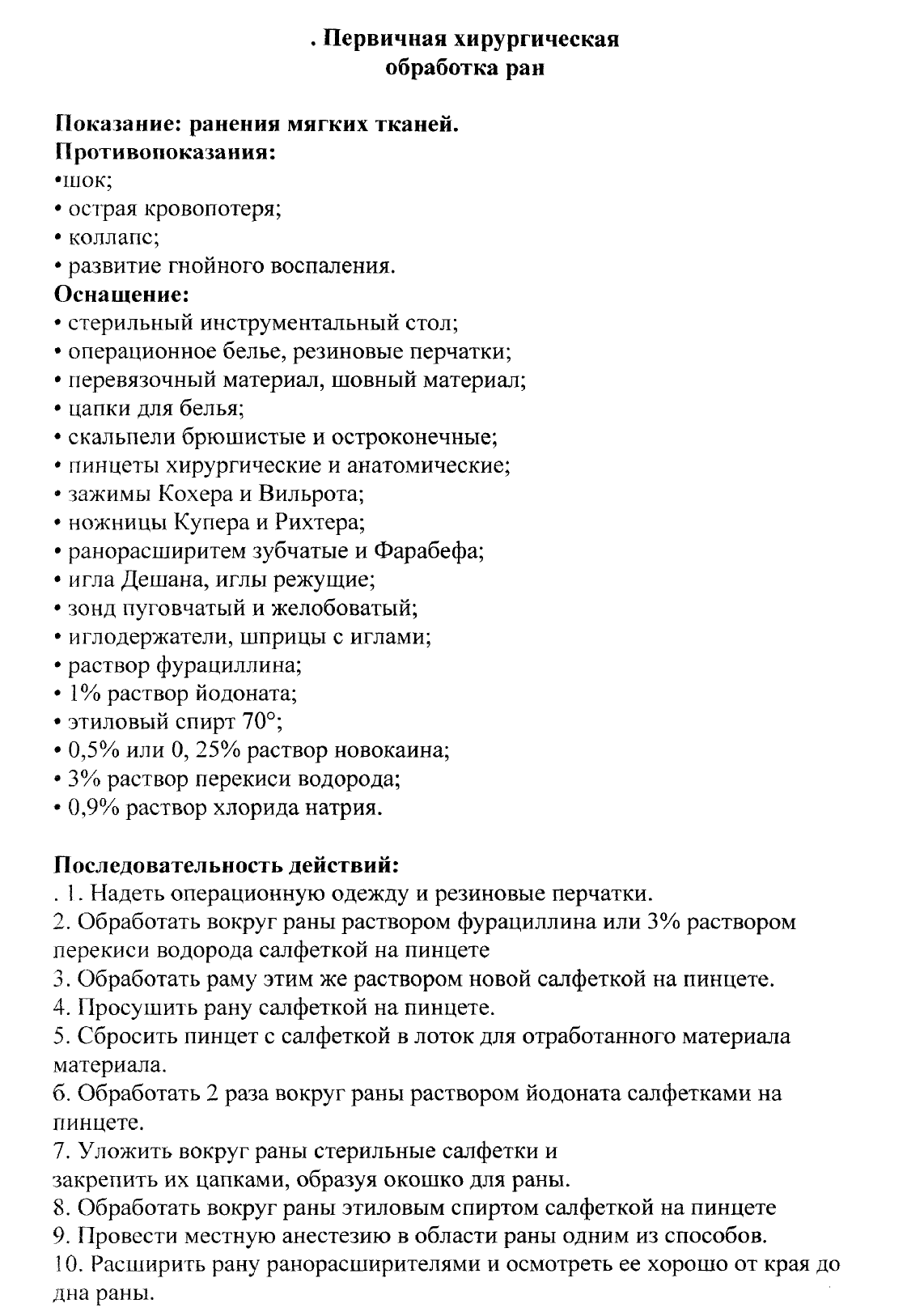 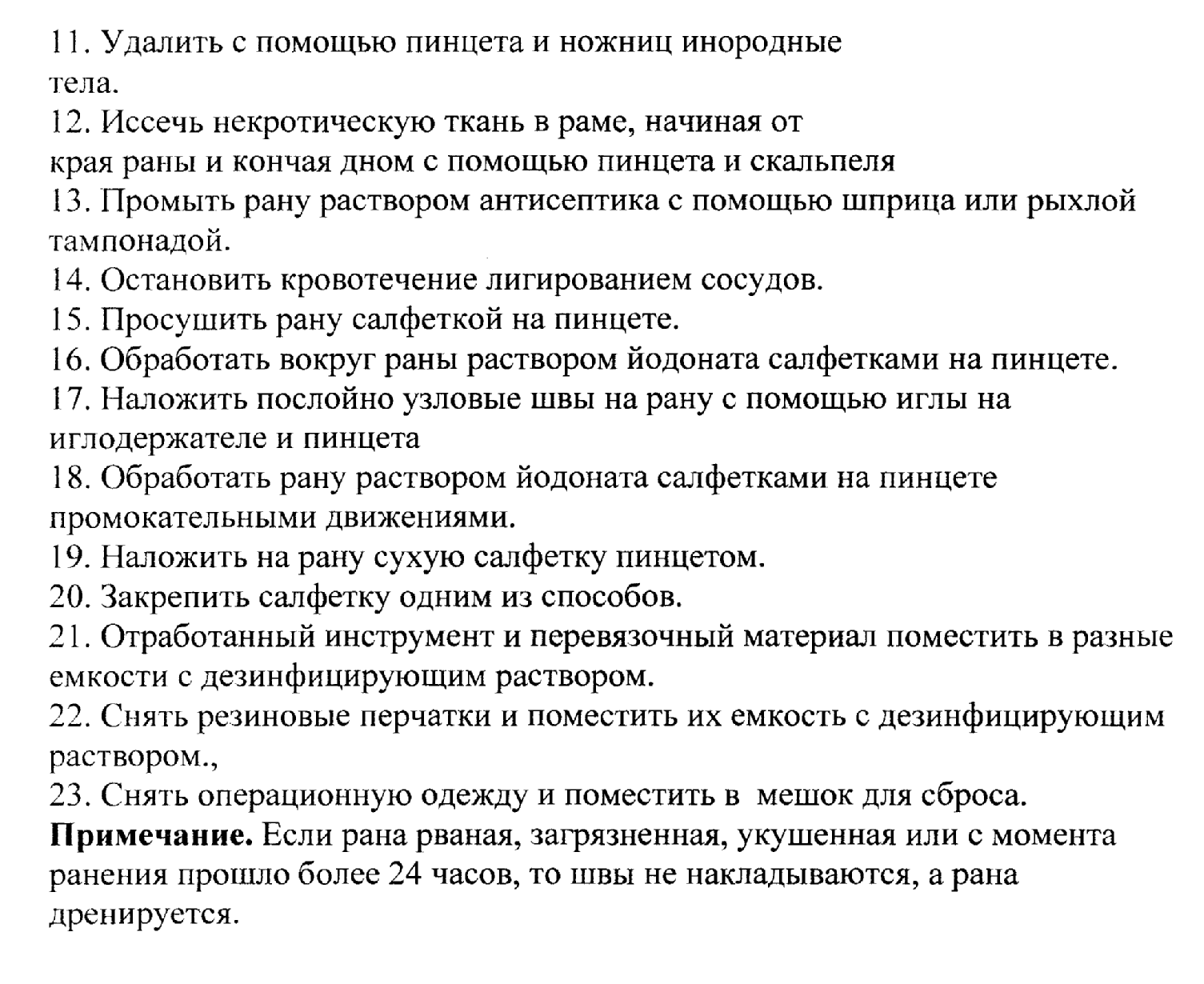 ОСНОВНЫЕ СХЕМЫ АНТИБИОТИКОПРОФИЛАКТИКИ В ХИРУРГИИ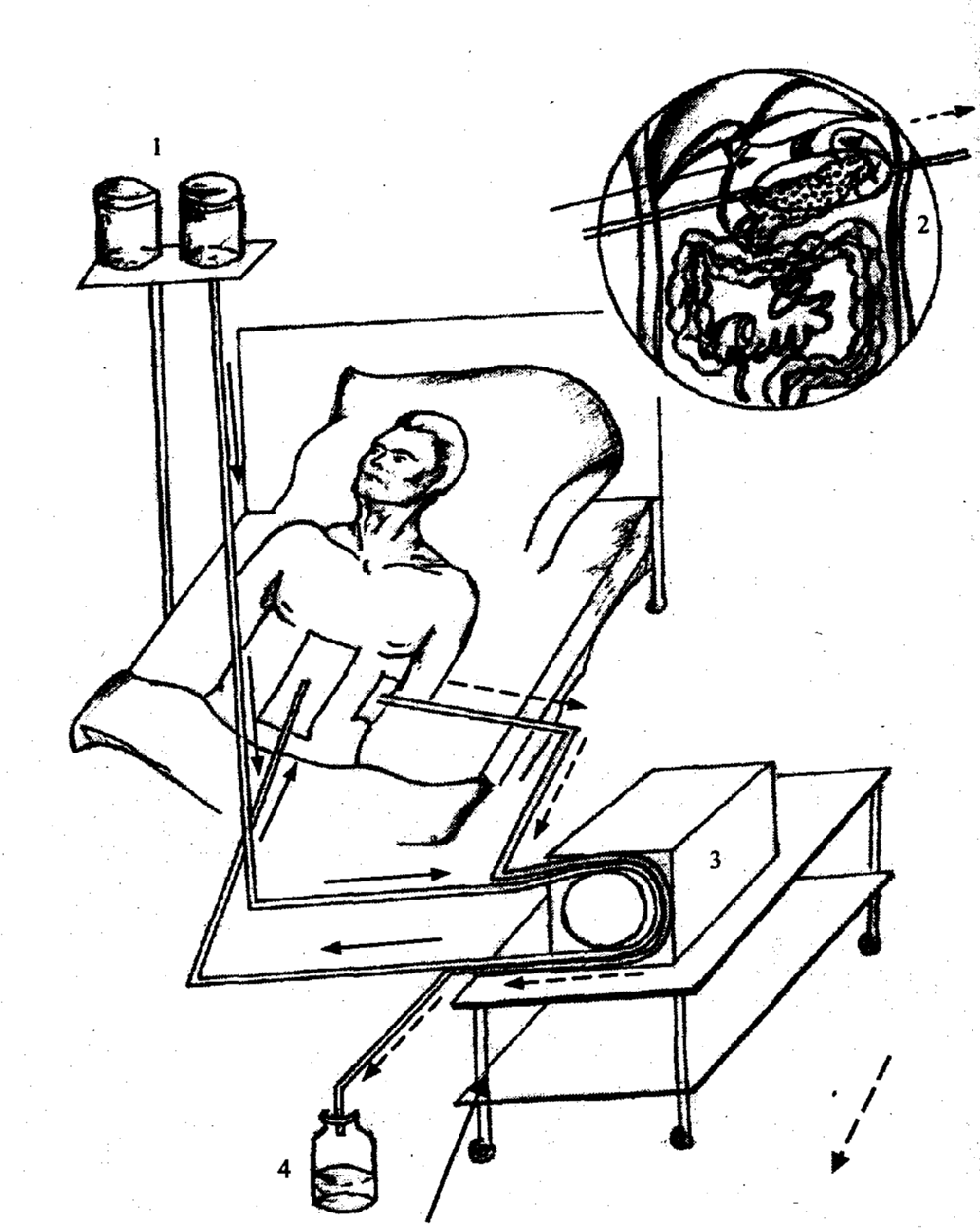 Схема проведения проточного раневого диализа у больного с посттравматическим остеомиелитом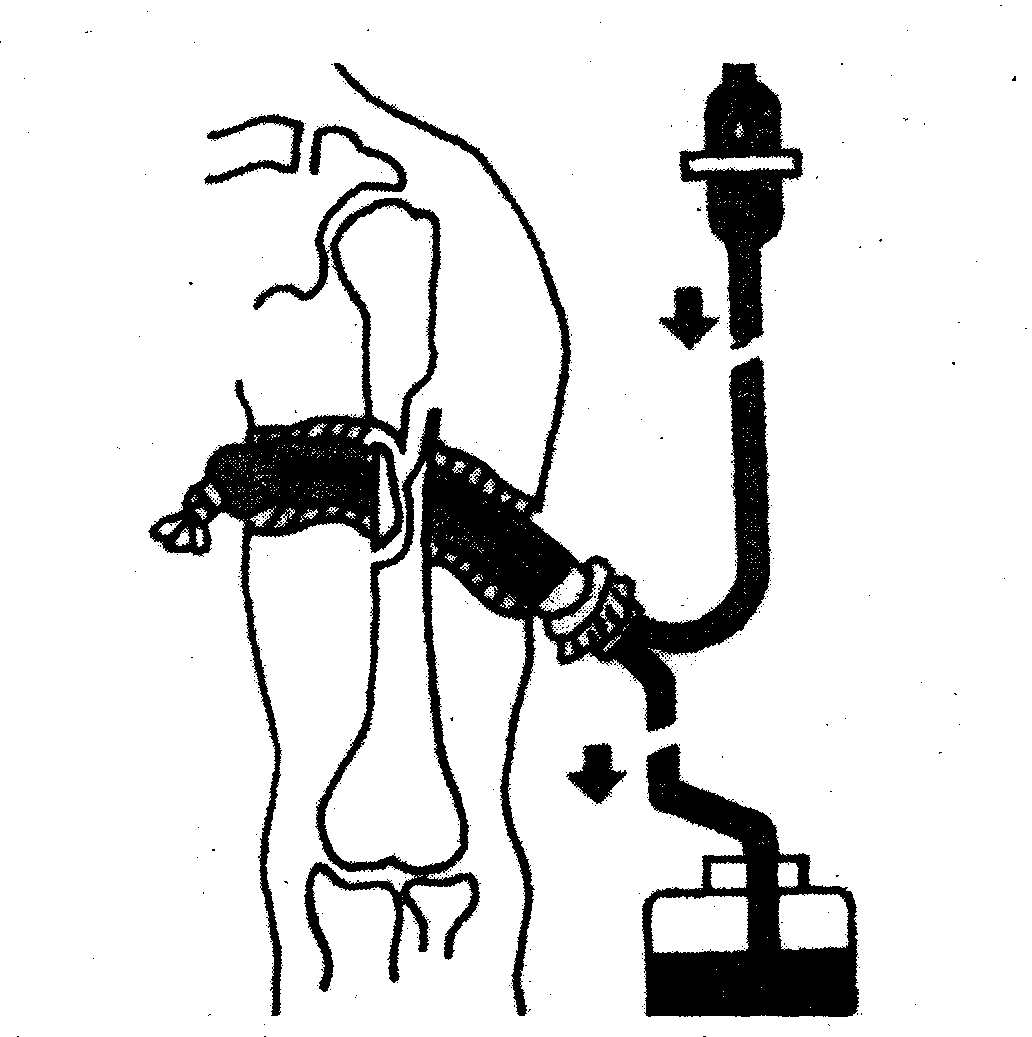 Схема лечебного воздействия мембранного диализа ран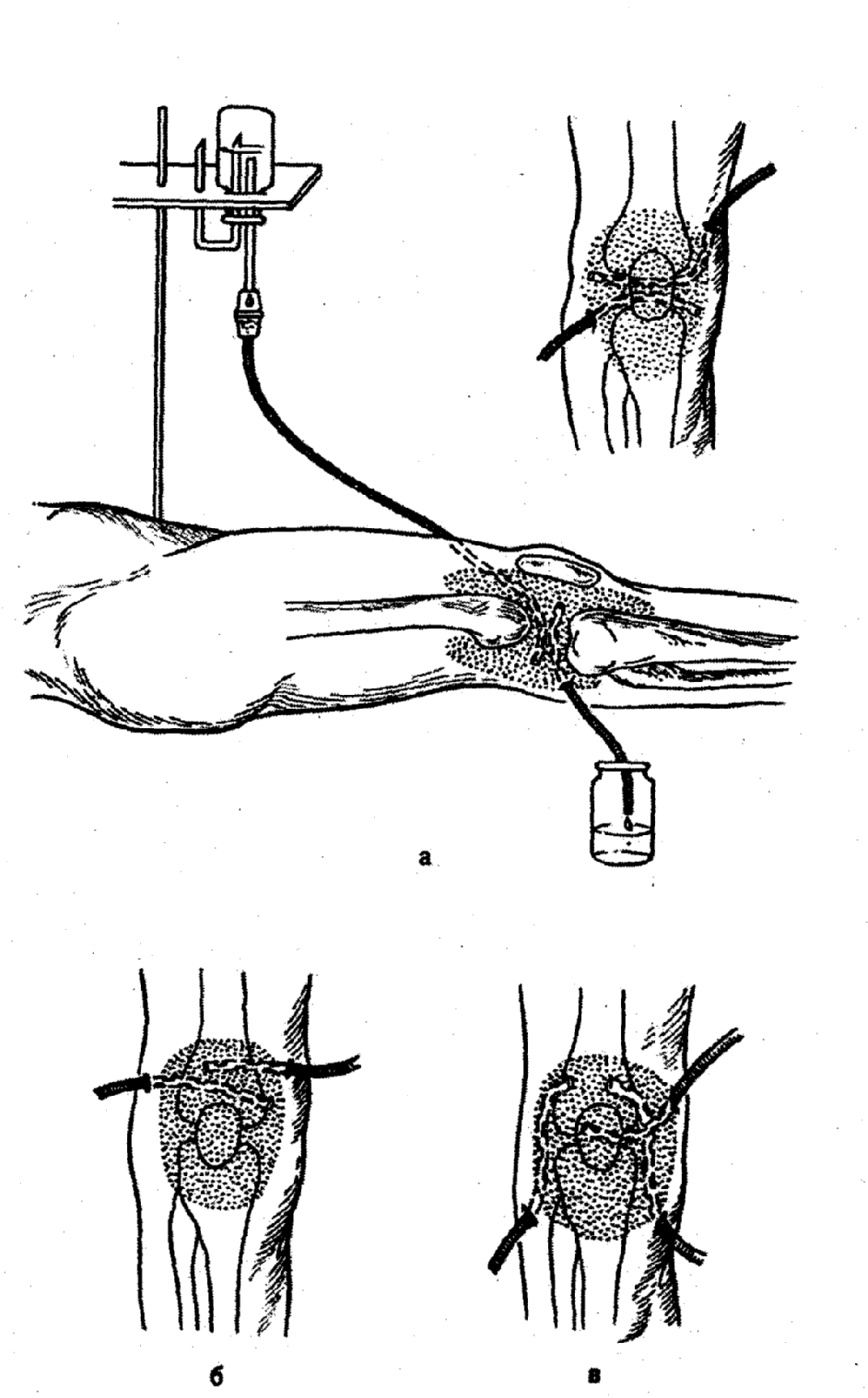 ОСНОВНЫЕ СРЕДСТВА БИОЛОГИЧЕСКОЙ АНТИСЕПТИКИ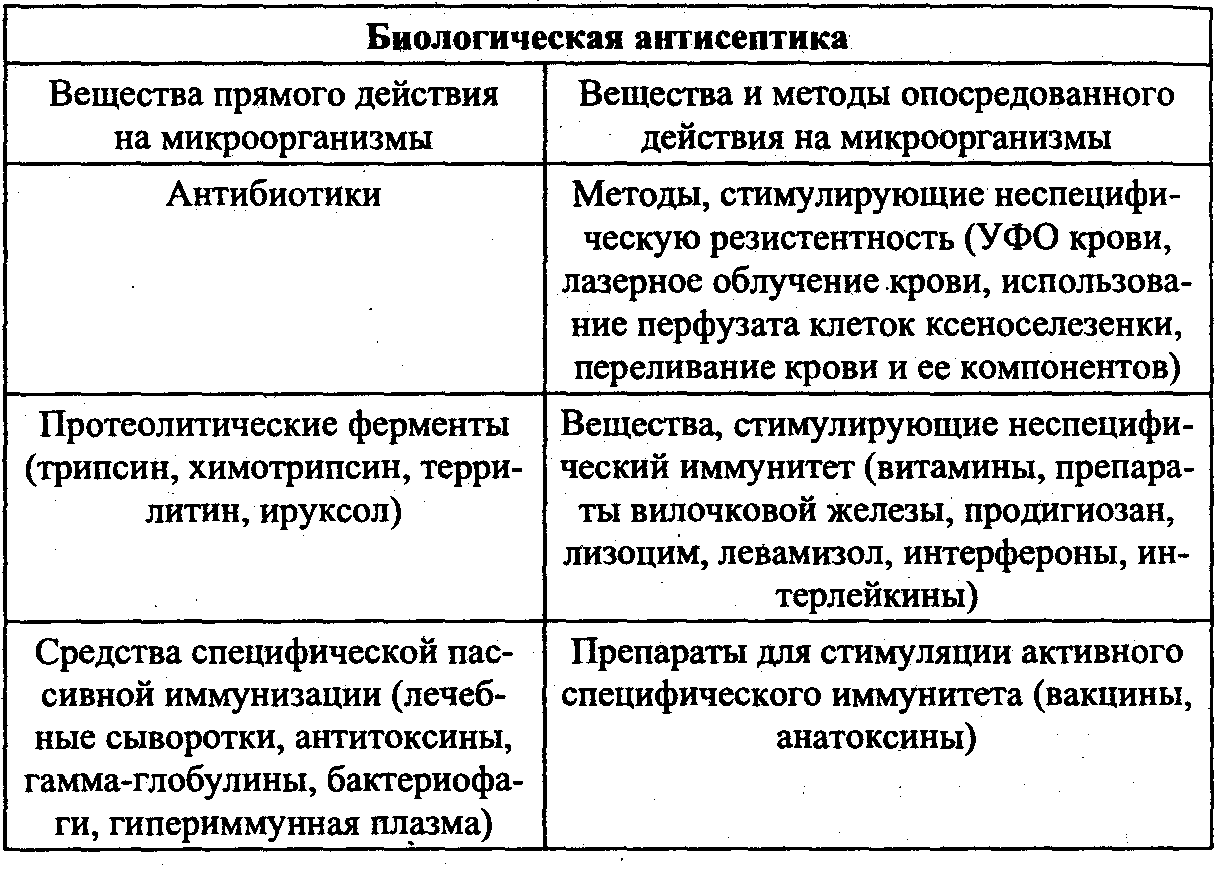 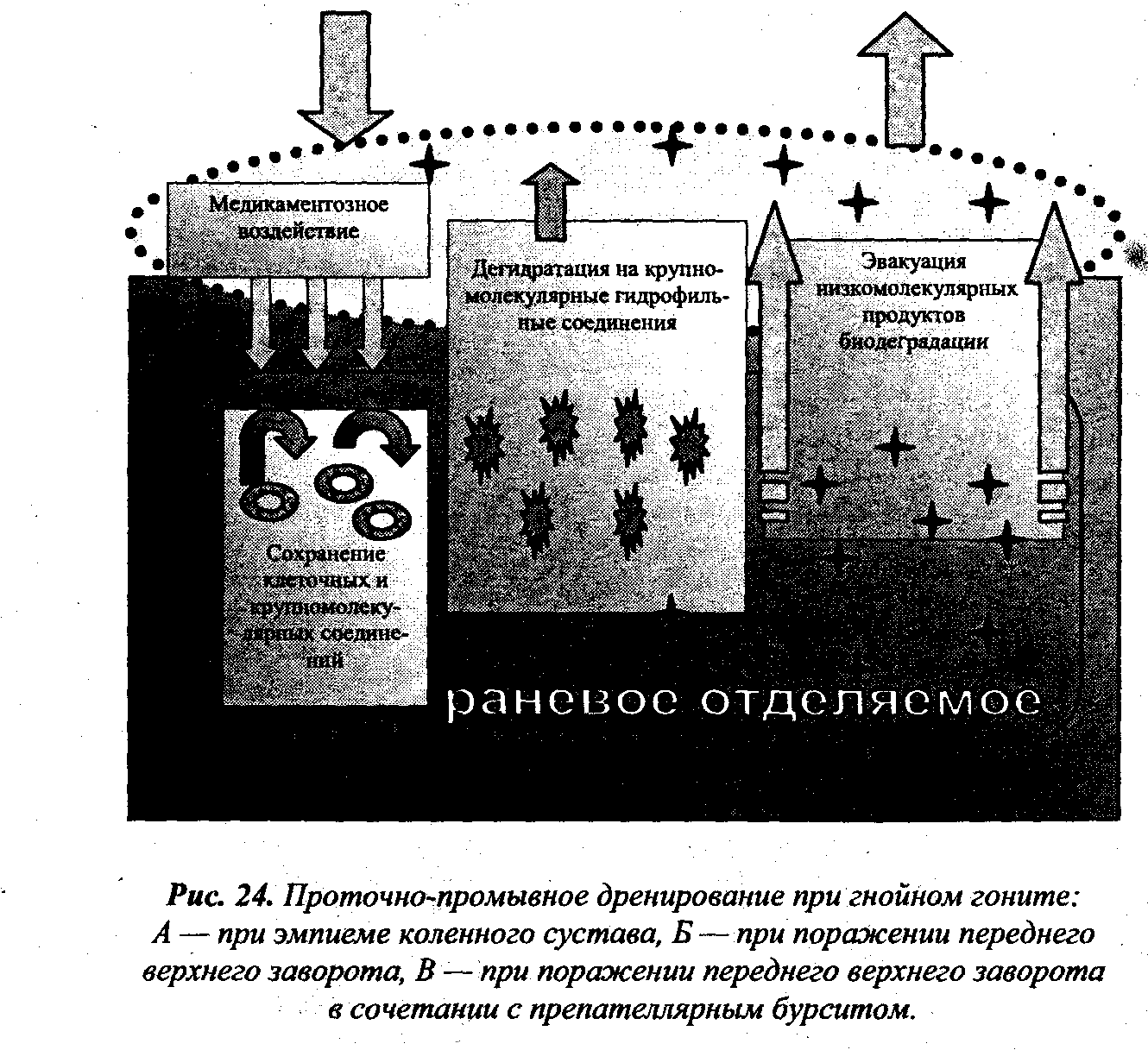 Приложение 22.Заполнить таблицу :Приложение 3Решить   задания тестовой формеВариант 1Найти один правильный ответ1 Раствор хлорамина для обработки поверхностей рабочих столов  в конце рабочего дня, а в случае загрязнения кровью немедленноа\3%	в\ 0,5%б\1%	г\0,25%2.Срок использования растворов, применяемых при химическом методе дезинфекцииа\ 7 днейб\ 1 деньв\однократног\до изменения цвета раствора3.длиетльность кипячения в 2% растворе гидрокарбоната натрия при дезинфекции медицинского инструментария (мин)а\60	в\30б\45	г\154Температура моющего раствора при предстерилизационной очистке медицинского инструментария (в градусах С)а\ 55-65	в\25-35б\ 45-50	г\18-205.Оптимальный режим стерилизации воздушным методом изделий из стекла и металлаа\180 град.-120 мин.	в\160-60 минб\ 180-60 мин	г\120-45 мин6.Оптимальный режим использования 6% перекиси водорода с целью стерилизации медицинских инструментова\ 40 град-250 мин	в\50-180 минб\18-240 мин	г\50-120 мин7.Продолжительность мытья рук после любой манипуляцииа\ 5 мин	в\30 СЕКб\1 мин	г/15 сек8.Дез.раствор для генеральной уборки операционнойа\6% раствор перекиси водорода с 0,5% раствором моющего средстваб\ 5% раствор хлораминав\ 1% раствор хлораминаг\ 0,15 раствор дезоксона9.Время дезинфекции 5% раствором хлорамина инструментов после туберкулезного больного (в мин)а\240	в\60б\120	г\3010.Обработка кожи при попадании на нее ВИЧ-инфицированного материала производитсяа\ 6% раствором перекиси водородаб\3% раствором перекиси водородав\70 % спиртомг\96% спиртом11.раствор для дезинфекции полов при анаэробной инфекцииа\10% раствор хлорной известиб\6% раствор перекиси водорода с 0,5% раствором моющего средствав\6% раствор перекиси водородаг\3% раствор хлорамина12.Дезинфекция использованного перевязочного материала, зараженного ВИЧ-инфекциейа\ 10% осветленный раствор хлорной извести -2 часаб\ 10% раствор хлорамина -60 минв\ 3% раствор хлорамина -60 минг\ 1% раствор хлорамина 60 мин13 Раствор хлорамина ,применяемый для дезинфекции мед.инструментария,находящегося в контакте с больным гепатитома\ 10%	в\ 3%б/5%	г/ 1%14. Режим стерилизации перчаток в автоклавеа\ 2 атм.-10 минб\ 2 атм.-45 минв\1,1 атм.-45 минг\ 0,5 атм-20 мин.15. Раствор для дезинфекции помещений после обработки педикулезного пациентаа\6 % раствор перекиси водорода,1% раствор дезоксонаб\ 3% раствор хлорной извести ,3% раствор хлораминав\ 1% раствор хлорной извести ,1% раствор хлораминаг\ 0,15% раствор карбофоса ,0,5% раствор хлорофоса16 .Для стерилизации инструментов применяют раствор перекиси водородаа\33%	в\4%б\ 6%	г\ 3%17.Экспозиция при стерилизации инструментов 6% раствором перекиси водорода комнатной температуры (в мин)а\360	в\60б\240	г\30Вариант 2Вариант 2Найти один правильный ответ1.для приготовление 1 л моющего раствора для предстерилизационной обработки инструментария необходимо растворитьа\ 5 г.порошка «Биолот» в 995 мл воды.б\5 г любого порошка в 995 мл водыв\ 5 г порошка Биолот в 1 л воды2.Дезинфекция столовой посуды больных инфекционным гепатитом проводится с момента закипания (в мин)а\ 45 в воде	в\ 15 в водеб\30 в воде	г\ 15 в 2% растворе соды3.длительность погружения шприцев и систем одноразового использования в хлорсодержащий дезинфицирующий раствор (в мин)а\120 мин.	в\ 45б\60	г\154.Устройство для стерилизации перевязочного материалаа\термостатб\автоклавв\сухожаровой шкафг\ дезинфекционная камера5. Дезраствор для генеральной уборки операционной-а\ 6% хлораминаб\ 3% перекиси водорода с 0,5% моющим средствомв\ 3% раствор хлораминаг\ 1% хлорамина6.Срок годности осветленного раствора хлорной извести (в днях)а\ 45	в\14б\30	г\77.Дез.раствор для обработки инструментов после контакта с анаэробной инфекциейа\6% раствор перекиси водорода с 0,5% раствором моющего средстваб\ 3% раствор хлораминав\ карболовая кислотаг\раствор формалина8.генеральная уборка операционного блока и перевязочных проводитсяа\ 2 раза в месяцб\ 1 раз в месяцв\ 1 раз в неделюг\ 1 раз в день9.Возможный путь передачи ВИЧ-инфекцииа\ прием пищи из одной посудыб\укусы насекомыхв\ рукопожатиег\переливание инфицированной крови10Экспозиция для дезинфекции вирконом изделий медицинского назначения из резины (в мин)а\360	в\30б\60	г\1011.экспозиция при дезинфекции кипячением в дистиллированной воде предметов многоразового использования (в мин)а\90	в\30б\60	г\1512.Раствор для обработки слизистых оболочек при попадании биологической жидкости инфицированного пациентаа\6% перекись водорода, раствор калия перманганатаб\3% перекись водорода,96% спиртв\ 3% перекись водорода, проточная водаг\ 0,05% перманганат каоия,70% спирт13.Количество сухой хлорной извести, необходимой для приготовления 10 л. Осветленного 10% раствора (в граммах)а\1000	в\300б\500	г\10014.Экспозиция при дезинфекции вирконом изделий из металла (в мин)а\360	в\30б\60	г\1015.Для контроля температуры в воздушном стерилизаторе применяюта\азопирамб\бензойную кислотув\янтарную кислотуг\тиомочевину16.Количество сухого хлорамина ,необходимо для приготовления 1л.1% раствора (в граммах)а\100	в\30б\50	г\1017.уничтожение в окружающей среде патогенных микроорганизмов называется а\дезинсекцияб\стерилизацияв\дезинфекцияг\дератизацияТестированные задания по теме Основы реанимации /акушеры/Приложение 5Ответить на контрольные вопросы5.Первичная хирургическая обработка раны, этапы и техника выполнения.6. Вторичная хирургическая обработка раны.7. физическая антисептика.8. Пассивное дренирование в хирургии, материалы и методы.9. Активное дренирование в хирургии, аппаратура и средства.10.Современные средства физической антисептики.11. Химическая антисептика.12. Классификация антисептических средств.13. Характеристика основных антисепттических препаратов.14. Биологическая антисептика.15.Виды биологической антисептики16. Средства биологической антисептики.17.Протеолитические ферменты.18.Иммунотерапия.19. Антибиотики. Классификация антибиотиков.20. Осложнения антибиотикотерапии.21. Принципы рациональной антибиотикотерапии.22. Антибиотикопрофилактика.23. Понятие о смешанной антисептике.24. Мембранное дренирование в хирургии.Контрольные вопросы к теме: Антисептика1.Определение антисептики2. Основоположник антисептики3. виды антисептики4.Механическая антисептика, основные мероприятия5. Первичная хирургическая обработка раны. Показания, алгоритм выполнения6. Туалет раны. Показания, алгоритм выполнения7. Вторичная хирургическая обработка раны. Показания, алгоритм выполнения8. Физическая антисептика. Основные мероприятия физической антисептики9. Пассивное дренирование10. Активное дренирование11. Технические средства при физической антисептики ( ультразвук, лазер, ГБО, ренгенотерапия) дать характеристики каждому методу12. Сорбенты, применяемые для физической антисептики13. Растворы, применяемые для физической антисептики14.Химическая антисептика15. Дезинфицирующие средства, используемые для обработки инструментов, стен, полов и др.16. Антисептические средства, применяемые наружно для обработки кожи ,рук хирурга, промывания ран, слизистых оболочек17. Химиотерапевтические средства. Основные группы18. Группа галойдов. Дать характеристику каждому препарату19.Соли тяжелых металлов. Дать характеристику каждому препарату20 Спирты. Дать характеристику каждому препарату21. Альдегиды. Дать характеристику каждому препарату22. Фенолы. Дать характеристику каждому препарату23. Красители. Дать характеристику каждому препарату24. Кислоты. Дать характеристику каждому препарату25. Щелочи. Дать характеристику каждому препарату26. Окислители. Дать характеристику каждому препарату27. Детергенты. Дать характеристику каждому препарату28. Производные нитрофурана. Дать характеристику каждому препарату29. Производные  8-оксихинолина. Дать характеристику каждому препарату30.Производные хиноксалина. Дать характеристику каждому препарату31. Производные нитроамидазола. Дать характеристику каждому препарату32. Дегти, смолы. Дать характеристику каждому препарату33. Антисептики растительного происхождения. Дать характеристику каждому препарату34. Сульфанламиды. Дать характеристику каждому препарату35. Биологическая антисептика. Виды36. Антибиотики. Основные группы37. Принципы рациональной антибиотикотерапии38. Осложнения антибиотикотерапии ( аллергические реакции, токсическое действие на внутренние органы, дисбактериоз, формирование устойчивых штаммов)39. Антибиотикопрофилактика.Типы операций, лекарственные средства.30. Смешанная антисептика (абактериальный дренаж, Обработка раны пульсирующей струей жидкости, метод мембранного дренирования)ГруппаДата2ФаУчебная: способствовать формированию у обучающихся умений по обеспечению безопасности для пациента, находящегося на лечении Развивающая: способствовать развитию у обучающихся внимательности, Воспитательная: способствовать воспитанию  чувства ответственности при работе с хирургическими больнымиОбучающийся должен уметь Проводить дезинфекцию, стерилизациюПроводить контроль предстерилизационной обработкиПроводить механическую антисептику, физическую, биологическуюОбучающийся должен иметь практический опыт для развития ОК и формирования ПК ПК 2.1. Определять программу лечения пациентов различных возрастных групп.ПК 2.2. Определять тактику ведения пациента.ПК 2.3. Выполнять лечебные вмешательства.ПК 2.4. Проводить контроль эффективности лечения.ПК 2.5. Осуществлять контроль состояния пациента.ПК 2.6. Организовывать специализированный сестринский уход за пациентом.ПК 2.7. Организовывать оказание психологической помощи пациенту и его окружению.ПК 2.8. Оформлять медицинскую документациюОК.1 Понимать сущность и социальную значимость своей будущей профессии, проявлять к ней устойчивый интерес.ОК 2 Понимать сущность и социальную значимость своей будущей профессии, проявлять к ней устойчивый интерес.ОК 3 Понимать сущность и социальную значимость своей будущей профессии, проявлять к ней устойчивый интерес.ОК 4 Осуществлять поиск и использование информации, необходимой для эффективного выполнения возложенных на него профессиональных задач, а также для своего профессионального и личностного развития.ОК 5 Использовать информационно-коммуникационные технологии в профессиональной деятельности.ОК 6 Работать в команде, эффективно общаться с коллегами, руководством, пациентами.ОК 7 Брать ответственность за работу членов команды (подчиненных), за результат выполнения заданий.ОК 8 Самостоятельно определять задачи профессионального и личностного  развития, заниматься самообразованием, осознанно планировать и осуществлять повышение своей квалификации.ОК 9 Ориентироваться в условиях частой смены технологий в профессиональной деятельности.ОК 11 Быть готовым брать на себя нравственные обязательства по отношению к природе, обществу, человеку.ОК 12 Организовывать рабочее место с соблюдением требований охраны труда, производственной санитарии, инфекционной и противопожарной безопасности.Обеспечивающие -–ОП.00. Здоровый человек и его окружение, ОП.03. Анатомия и физиология человека, ПМ.01. Диагностическая деятельность . ПМ.02. Лечебная деятельность,Обеспечиваемые ПМ. 04. Профилактическая деятельность, ПМ 03 Неотложная помощь на догоспитальном этапеВремя51015202530354045505560657075808590№ элемента1,2333333444 44444444Использование НП ТСО и др.+++++++++Время95100105110115120125130135140145150155160165170175180№ элемента444445555555555555Использование НП ТСО и др.+++++++++++Время185190195200205210215220225230235240245250255260265270№ элемента555555555555555667Использование НП ТСО и др.++++++№ элементаЭлементы занятия, учебные вопросы, формы и методы обученияДобавления, изменения, замечания1.Организационный момент:- приветствие обучающихся, обращение внимания на внешний вид, санитарное состояние кабинета;- отметка отсутствующих.- сообщение темы, плана, целей занятия.Цель: создание рабочей обстановки на занятии. 3 минуты2.Мотивация учебной деятельностиДля достижения хорошего результата в лечении, необходимо соблюдение определенных условий. Задачи, стоящие перед фельдшером: не допустить попадания инфекции в рану и бороться с инфекцией, которая уже попала в организмЦель: формирование познавательного интереса к занятию.2 минуты3.Актуализация опорных знаний.Тестированное заданиеБлиц опросЦель: проверка знаний и подготовка к восприятию нового материала.30 минутПриложение 14.Изучение  нового материала.Демонстрация дезинфекции, предстерилизационной очистки и стерилизации хирургического инструментария, операционного белья и т.д. Обучающиеся:- надевают стерильный халат и перчатки на себя и на хирурга;- наблюдают за подготовкой к операции и работой хирургической бригады во время операции;- подают стерильный материал и инструменты хирургу;- осуществляют обработку операционного поля- знакомятся с видами уборки операционно-перевязочного блока.Цель: формирование знаний по новой теме.80 минутВ ходе изложения материала обучающиеся  записывают основную информацию в тетради. 5.Самостоятельная работаРабота в малых группахРабота с дополнительной информациейЗаполнить таблицы Решить тестированные заданияОтветить на контрольные вопросыЦель: формирование и закрепление полученных знаний.140 минутПриложения 1-56.Инструктаж выполнения неаудиторскойСамостоятельной работыЦель: помочь лучшей подготовке домашнего задания, активизировать самоподготовку10 минуты7Подведение итогов занятия.- анализ достижений и неудач;- выборочная проверка конспектов.Цель: помочь обучающимся  в осмыслении результатов работы 5 минуты.Последовательность работы студентовМетодика выполненияКонтроль за выполнениемОрганизационный моментПриготовить дневники, методические рекомендации, маски , перчатки ,перевязочный материал, бикс, халаты, инструменты , индикаторы, вата, емкости, фантомы ,асептические растворы, дез. СредстваОтметка отсутствующих в путевкеПреподаватель контролирует подготовку аудитории к занятиямАктуализация базовых знаний1.Решение тестовых заданий2.Устный опросПреподаватель дает рекомендации, корректирует работу обучающихсяСамостоятельная работа студентовРабота в малых группах1.Ознакомиться с предложенными материалом, законспектировать основные  моменты2.Заполнить таблицу :.контроль пред стерилизационной обработки.стерилизация предметов медицинского назначения.виды антисептиков3.Решение тестированного заданияПриложение 1Приложение 2Приложение 3Преподаватель консультирует, рекомендует литературу, пособияОформление дневниковПроводится в процессе самостоятельной работыЗакрепление изученного материалаПриготовиться к опросу на контрольные вопросыПриложение  4Подведение итоговОбъявление оценок, инструктаж  выполнения неаудиторской  самостоятельной работыОценки выставляются в дневник и журнал методантисептикТехника мытьяСпасокукотского -Кочергина0,5% р-р аммиака70 или 96% этиловый спиртМытье рук под краном-5 минОбработка аммиаком салфетками в 2 хтазах по 3 минРуки вытеретьТщательно обработать спиртом -5 мин96% спирт обладает вяжущим действиемАльфреда96% этиловый спиртМытье рук двумя щетками по 5 минВысушивание стерильными салфеткамиОбработать  спиртом- 5 минНогтевые ложа и складки пальцев смазывают раствором йодонатаЩетки в настоящее время не применяютУскоренный метод, обработка первомуром Препарат С-4 2,4%На  раствора-17,1 мл 33% перекиси водорода6,9 мл 100% и 8,1 мл 85% раствора муравьиной кислоты. Смешивают помещают в холодную воду на 1-1,5 часа. Хранят не более сутокМытье рук с мылом – 1 минОполаскивание, просушивание рукЗатем опускают руки в таз с С-4 на 1 минНасухо вытирают и одевают стерильные перчаткиПосле применения руки смазывают смягчающим кремомОбработка хлоргексидиномВодный раствор 20% хлоргексидина для обработки используют 0,5% спиртовый растворПрепарат разводят в 70 % этиловым спирте 1:40Мытье рук с мыломПросушивание стерильными салфеткамиОбработка рук тампонами с 0,5% спиртовым раствором хлоргексидина –по 3 минОбработка дегмином1% раствор дегминаМытье рук с мыломОполаскивание -3 минПротирают 2 тампонами пропитанными раствором дегмина по 3 мин каждуюПротирают руки стерильной салфеткойНадевают перчаткиОбработка рук дегмицидом (новосепт)Дегмицид в разведении 1:30См.вышеОбработка ритосептом Мытье рук теплой проточной водой -2 минПросушивание стерильными полотенцамиДважды по 2 мин обрабатывают стерильными салфетками, смоченными в ритосептеОбработка рук церигелемЦеригель-бесцветная вязкая жидкостьВысокое бактерицидное действие.Образует на коже тонкую защитную пленкуПосле работы пленка легко снимается спиртомОбработка рук диоцидомДиоцид –белый порошок.растворимый в водеСостоит мз 2 препаратовВыпускается отдельно в видеТаблеток №1 и №2Раствор 1:5000 готовят из двух №1 таблеток и одной №2 на  водыРуки промывают водойПросушиваютОбработка стерильными салфетками –минОбработка 95% спиртом – 2 минСпособ Брауна96% спиртОбработка рук без предварительного мытьяЭтиловым спиртом -15 минЗаблудского5% спирт-тиаминОбработка 2-5 минТип операцииРекомендуемые антибиотикиРежим применениячистыеЦефазолин,цефуроксим1гр В\в каждые 8 часов в течении сутокУсловно-чистые(операции на желчном пузыре, кесарево сечение и дрЦефазолин, цефуроксимамоксициклин1-2 гр вЪв однократноКонтаминированные операции(урологические,травмы живота, коло ректальные операции)Цефазолин,цефуроксимАмоксициклинКлиндамицингентамицин2 гр в/в г 0,6-0,9 в/в +1,5 мг/кг в/вГрязные (прободение желудка, прободные травмы, гнойный перитонит цефуроксим+метронидазолКлиндамицин+гентамицин2гр+1 гр в/в0,9+1,5мг/кг в/в 3 раза в деньдезмнфекцмяВремя экспозицииКонтрольПредстерилизационной обработкистерилизацияОсновные антисептикиОборудование,столы,приборыИнструменты металлическиеПеревязочный Одноразовые изделия медицинского назначения